Western Australia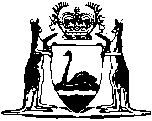 Credit Unions Act 1979		This Act was repealed by the Financial Institutions (Western Australia) Act 1992 s. 22 (No. 30 of 1992) as at 1 Jul 1992.		There are no Word versions of this Act, only PDFs in the Reprinted Acts database are available.